1Равномерное движение                                                    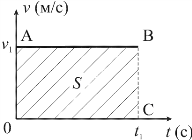 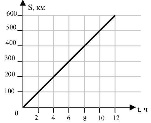 V= const,2Ускорение ; 3Равноускоренное движение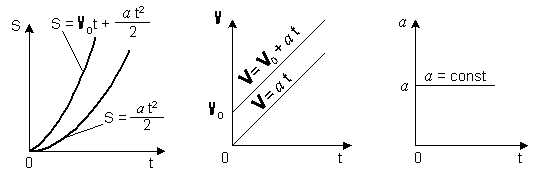  = + t  -скорость ;  –путьх=t + 4Баллистическое движение:5Мах высота и дальность=,=,6Время полета =,7Центростремительное ускорение8Угловая скорость=9Связь линейной и угловой скорости 10Период  движения по окружности11Второй закон Ньютона12Третий закон Ньютона= 13Закон Всемирного тяготения14Первая космическая скорость (если h≠0)       с поверхности h=015Сила тяжести 16Сила упругости17Сила трения18Вес телаP=mg;  P = m(ga) –движение ↓↑             P = 0 -невесомость19Импульс тела = m   20Импульс силыFt= - ,  21Закон сохранения импульса22Механическая работа:А=Fs,  А=Fscos 23Механическая мощность:N= ,   N=F24Кинетическая энергия  =    25Потенциальная энергия = mgh26Закон сохранения энергии27Закон изменения энергии28Математический маятник29Физический маятник        =    30Равновесие тела31Момент силы 32Плотность телаϸ=33Давление твердого тела p = 34Гидростатическое давление p = 35Атмосферное давлениеP0=105Па=736мм.рт.ст. При поднятии на 12м                       p=p0-1мм.рт.ст.36Выталкивающая (Архимедова) сила =   g